Конструирование ракеты из бумагиБерем прямоугольник – это корпус ракеты без носа. Наклеиваем на фон.Берем квадрат и разрезаем по диагонали на 2 треугольника.Один треугольник оставляем без изменений – это нос ракеты. Приклеиваем выше прямоугольника – корпуса. Другой треугольник разрезаем пополам на 2 маленьких треугольника – это крылья ракеты. Приклеиваем по бокам корпуса (внизу)Имитируем огонь из сопла ракеты: разрываем бумагу на кусочки или разрезаем на полоски и приклеиваем ниже корпусаЗавершаем оформление ракеты – рисуем или приклеиваем иллюминатор (из квадрата вырезать круг), в который смотрит космонавт.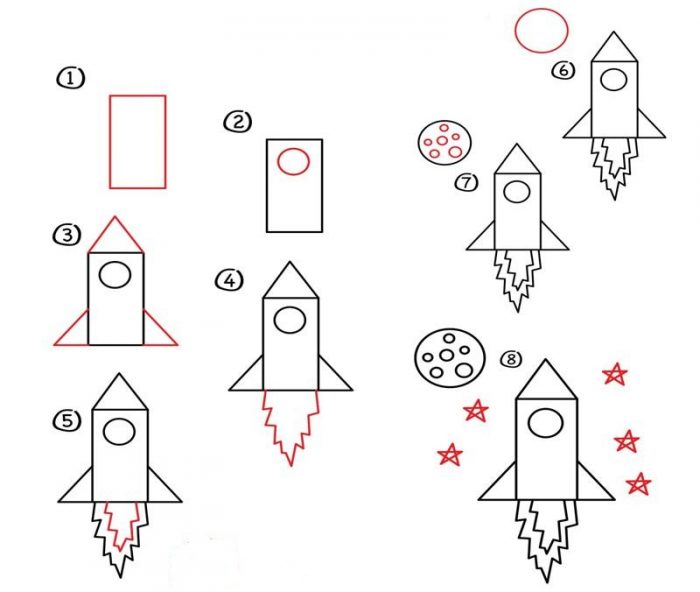 